90 Day Review Form Template Free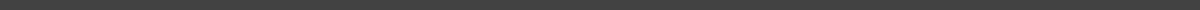 Employee OverviewName: ______________________________Job Title: ___________________________Department: ________________________Date: ______________________________Review Metrics
Use the scale: 1-Needs Improvement, 2-Satisfactory, 3-Exceeds ExpectationsProfessionalism: _______Work Quality: _________Communication: ________Initiative: ___________Teamwork: _____________Comments: _____________Objectives & AchievementsKey objectives: _________________________Achievements: __________________________Comments: ______________________________Future DevelopmentCareer aspirations: ______________________Training needs: _________________________Comments: ______________________________FeedbackManager's comments: _____________________Employee's reflection: ___________________ConfirmationEmployee Signature: _________________ Date: _________Manager Signature: __________________ Date: _________